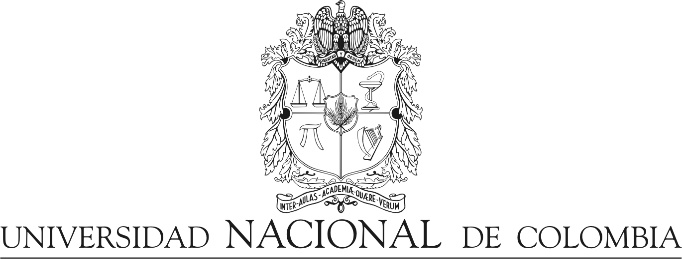 ADENDA No.1INVITACIÓN PÚBLICA PRESTAR   PRESTAR SERVICIO DE MENSAJERIA ESPECIALIZADA NACIONAL E INTERNACIONAL PARA REALIZAR TODO TIPO DE ENVIOS QUE REQUIERA LA UNIVERSIDAD NACIONAL DE COLOMBIA SEDE CARIBELa Universidad Nacional de Colombia, informa a los interesados en la invitación pública No. 073 del 03 de abril 2018 – “ PRESTAR SERVICIO DE MENSAJERIA ESPECIALIZADA NACIONAL E INTERNACIONAL PARA REALIZAR TODO TIPO DE ENVIOS QUE REQUIERA LA UNIVERSIDAD NACIONAL DE COLOMBIA SEDE CARIBE”  que mediante la presente adenda se modifica la invitación de la siguiente manera:Se modifica el numeral  9. PLAZO DE PRESENTACION DE LA OFERTA, quedando de la siguiente manera:    9. PLAZO DE PRESENTACION DE LA OFERTA: El proceso de contratación se llevará a cabo en el plazo que se establece a continuaciónLOS DEMÁS TÉRMINOS Y CONDICIONES QUE NO SE MODIFICAN PERMANECEN VIGENTES PLAZO DE PRESENTACION DE LA OFERTALUGARHasta el 11  de Abril  5::00 pmhttp://caribe.unal.edu.co/contratacion.html 